FEDERATION ALGERIENNE DE VOLLEYBALL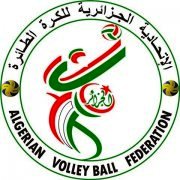               LISTING DES ATHLETES SAISON 2017/2018Mechaal Baladiet BejaiaMechaal Baladiet BejaiaMechaal Baladiet BejaiaMechaal Baladiet BejaiaMechaal Baladiet BejaiaMechaal Baladiet BejaiaN° LICENCENoms &PrénomsDate .NQualitéCatégorieType00123chikhi samir25/01/1994AthlèteSeniorsR00135AOULMI YACINE17/02/1993AthlèteSeniors   R00130benali ahmed24/08/1994AthlèteSeniorsR03889OUAGLAL YACINE12/03/1997AthlèteSeniorsR03893MESSAOUDI YANIS21/03/1997AthlèteSeniorsR13791AOUMAD HAKIM14/02/1996AthlèteSeniorsN01187BERRIANE LYES07/01/1995AthlèteSeniorsMUTATION01189IDIR BILAL13/01/1995AthlèteSeniorsMUTATION02821BOULAHROUZ YACINE21/03/1996AthlèteSeniorsPRET01574DADA REDOUANE21/01/1996AthlèteSeniorsN03884BOUHOU LOTFI21/01/1996AthlèteSeniorsR06853CHADLI ADEL28/05/1999AthlèteJuniorsR03907TABET ANIS ABDELGHANI24/11/1998AthlèteJuniorsR03908CHIKHI MOHAMMED ISLAM07/08/1998AthlèteJuniorsR07566ASAM SAMY28/03/1998AthlèteJuniorsR03920HASSANI AYMEN SABER BILLAH23/03/1999AthlèteJuniorsR00336LARBI NOREDINE05/07/1971DIRIGEANTR00338OUATMANI RIAD24/07/1986KinésithérapeuteR03883TALEB MOHAMED LARBI04/11/1969EntraineurR13642AMZAR MOHAMED01/06/1969EntraineurR14172IMLOUL KAMEL18/02/1967EntraineurN